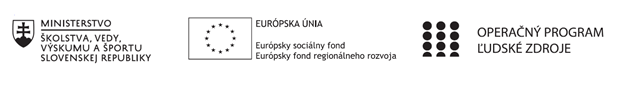 Správa o činnosti pedagogického klubu Príloha:Prezenčná listina zo stretnutia pedagogického klubuPríloha správy o činnosti pedagogického klubu                                                                                             PREZENČNÁ LISTINAMiesto konania stretnutia: ZŠ Sama CambelaDátum konania stretnutia: 18. 02. 2020Trvanie stretnutia: 13:00 – 16:00 hZoznam účastníkov/členov pedagogického klubu:Prioritná osVzdelávanieŠpecifický cieľ1.1.1 Zvýšiť inkluzívnosť a rovnaký prístup ku kvalitnému vzdelávaniu a zlepšiť výsledky a kompetencie detí a žiakovPrijímateľZákladná škola Sama Cambela, Školská 14, 976 13 Slovenská ĽupčaNázov projektuZvýšenie kvality vzdelávania na ZŠ Sama Cambela v Slovenskej ĽupčiKód projektu  ITMS2014+312011R070Názov pedagogického klubu 5.6.3. Pedagogický klub - finančná gramotnosť s písomným výstupomDátum stretnutia  pedagogického klubu18.02.2020Miesto stretnutia  pedagogického klubuZŠ Sama CambelaMeno koordinátora pedagogického klubuMgr. Anna DávidováOdkaz na webové sídlo zverejnenej správywww.zsslovlupca.edu.skManažérske zhrnutie:krátka anotáciaRôzne možnosti sporenia, investovania financií a riziká s tým spojenékľúčové slová sporenie, fond ochrany vkladov, termínovaný účet, investovanie, riziká investovaniaHlavné body, témy stretnutia, zhrnutie priebehu stretnutia: Členky klubu sa oboznámili so základnými pojmami z oblasti sporenia a investovania                       ( termínovaný vklad, stavebné sporenie, dôchodkové sporenie, životné poistky, dlhopisy,...). Pri investovaní je dôležité stanoviť si investičný cieľ a obdobie, v ktorom sa majú prostriedky zhodnotiť. Treba si uvedomiť základné pravidlo investovania, že výnos je priamoúmerný riziku (čím vyšší výnos, tým vyššie riziko a naopak). Mnoho ľudí sa nevyzná v investičných trhoch, preto je vhodné využiť služby finančného poradcu. Ale aj toto rozhodnutie môže byť rizikové.Závery a odporúčania:Získané vedomosti možno využiť pri tvorbe modelových úloh, ktoré po aplikácií v praxi zaradíme do pripravovanej zbierky.Vypracoval (meno, priezvisko)Mgr. Anna DávidováDátum18. 02. 2020PodpisSchválil (meno, priezvisko)PaedDr. René KováčikDátum18. 02. 2020PodpisPrioritná os:VzdelávanieŠpecifický cieľ:1.1.1 Zvýšiť inkluzívnosť a rovnaký prístup ku kvalitnému vzdelávaniu a zlepšiť výsledky a kompetencie detí a žiakovPrijímateľ:Základná škola Sama Cambela, Školská 14, 976 13 Slovenská ĽupčaNázov projektu:Zvýšenie kvality vzdelávania na ZŠ Sama Cambela v Slovenskej ĽupčiKód ITMS projektu:312011R070Názov pedagogického klubu:5.6.3. Pedagogický klub - finančná gramotnosť s písomným výstupomč.Meno a priezviskoPodpisInštitúcia1.Mgr. Anna DávidováZŠ Sama Cambela2.Mgr. Dagmar JakušováZŠ Sama Cambela3.Mgr. Renáta MaloveskáZŠ Sama Cambela4.Ing. Petra Lesníková, PhD.ZŠ Sama Cambela